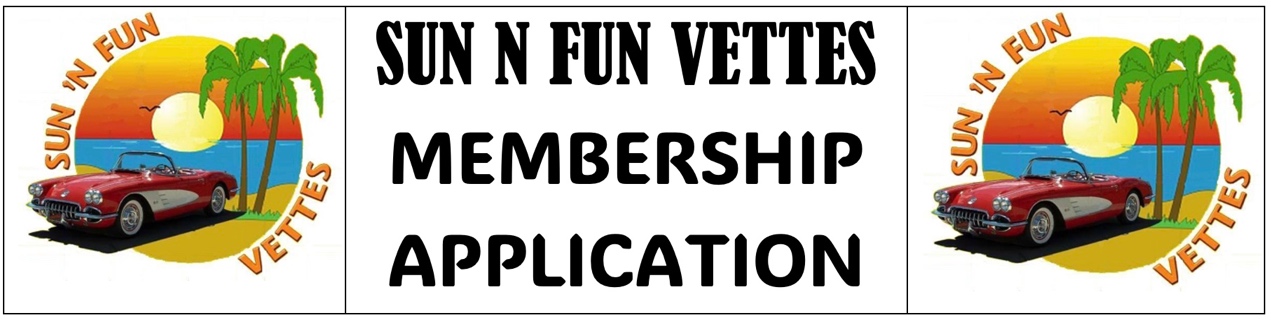 NAME:   ________________________________       __________________________________________                                    First Name                                                                       Last Name        HOME ADDRESS:   _________________________________________________________________        CITY:  ______________________________________  STATE:  ________  ZIP CODE:  ____________        HOME PHONE (or n/a):   ______________________ CELL PHONE ___________________________        EMAIL ADDRESS:  __________________________________________________________________         BIRTH DATE:   ________ /_________                     ANNIVERSARY DATE:     _______ /_____/_______                                    MONTH         DAY                                                                       MONTH     DAY       YEAR SPOUSE:       OR OTHER:        ____________________________   ________________________________                                                                         First Name                                               Last Name            CELL PHONE___________________________                             BIRTH DATE:  _________ /___________									            MONTH         DAY           EMAIL ADDRESS:  _________________________________________________________________   -----------------------------------------------CORVETTES PRESENTLY OWNED -------------------------------------------                                                                                                                                                  Body Style                                          	                                    Body Style                                    Year       (Coupe or Convertible)    Color         	                       Year        (Coupe or Convertible)     Color______    ___________________   _______      		      ______     ___________________  _____________    ___________________   _______      		      ______     ___________________  _____________    ___________________   _______     		      ______     ___________________  _______I hereby apply for membership in The Sun ‘n Fun Vettes Club and agree to abide by its By-Laws. BY EXECUTION OF THIS APPLICATION, I RELEASE AND DISCHARGE SUN ‘N FUN VETTES, INC. AND ALL OTHERS CONNECTED WITH THE MANAGEMENT OF THIS CLUB FROM ANY AND ALL KNOWN/UNKNOWN INJURIES, LOSSES, JUDGEMENTS, AND/OR CLAIMS FROM ANY MEMBER TO HIS PERSON OR PROPERTY.Date: ____________ Signature of Applicant:   ______________________________________________ Annual Dues: Family or Single: $30.00. Renewable each January. Bring completed form to a meeting or event, or mail to:  Sun ‘n Fun Vettes       			PO Box 272311                  		Tampa, FL  33688-2311